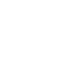 НОВООДЕСЬКА МІСЬКА РАДАМИКОЛАЇВСЬКОЇ ОБЛАСТІ  ВИКОНАВЧИЙ КОМІТЕТР І Ш Е Н Н Я           20 жовтня 2021                      м. Нова Одеса                                 №  174Про погодження штатного розпису КНП «Новоодеський центр первинної медико-санітарної допомоги» Новоодеської міської ради 	Відповідно до статті 28 Закону України "Про місцеве самоврядування в Україні", статті 78 Господарського кодексу України,  статуту КНП «Новоодеський центр первинної медико-санітарної допомоги», виконавчий комітет  міської  ради  ВИРІШИВ:1. Погодити штатний розпис КНП «Новоодеський центр первинної медико-санітарної допомоги» Новоодеської міської ради з 29.09.2021 року в кількості 101,5 штатних одиниць (додається).2. Контроль за виконанням рішення покласти на заступника міського голови         Дем’янова О.А.Міський голова			                                           Олександр ПОЛЯКОВ